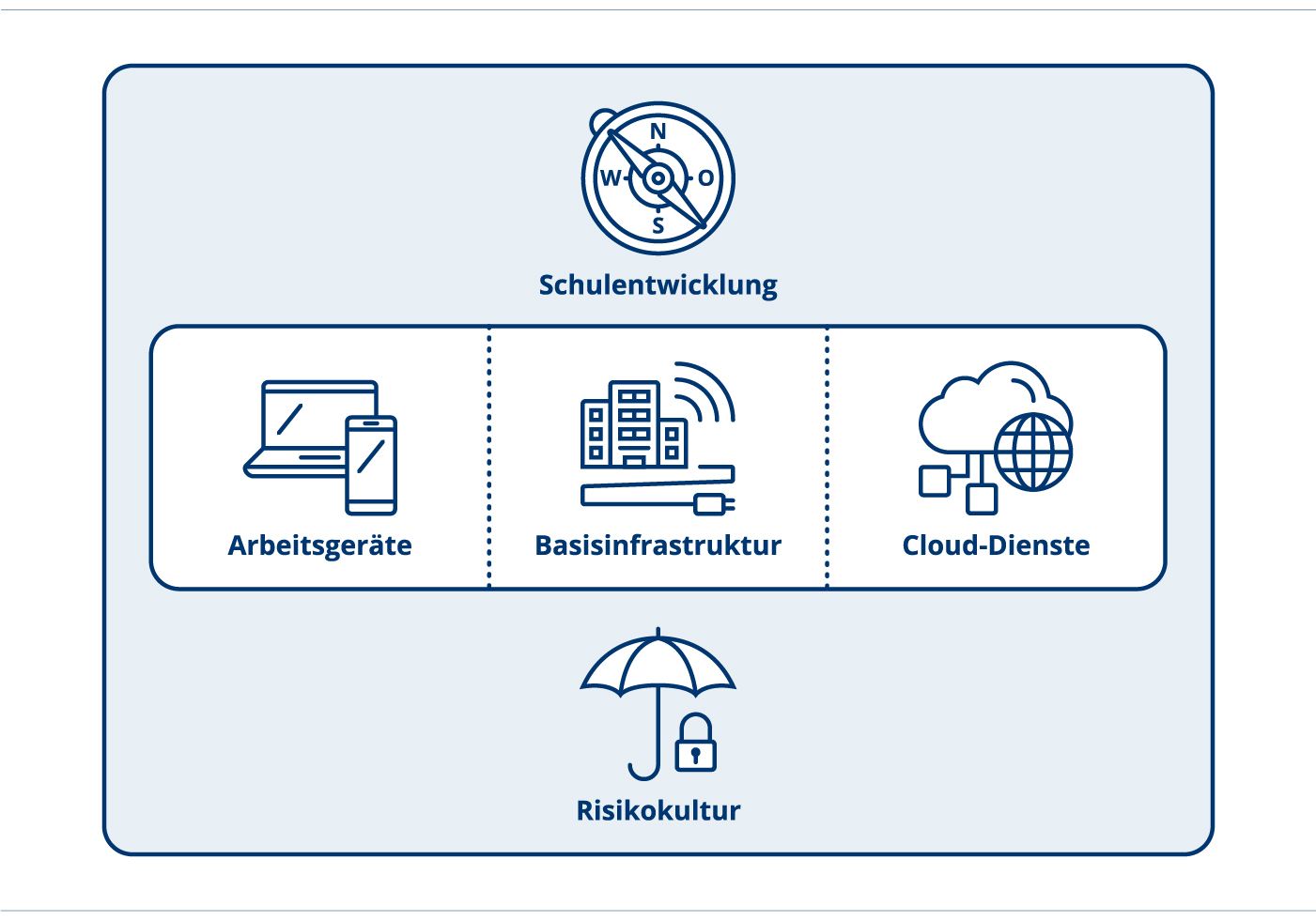 Übernahme des persönlichen Gerätes durch SuS am Ende der SchulzeitEin Umsetzungsinstrument vom ICT-CoachDokumenten-InformationenHandlungsfeld: 	ArbeitsgeräteFormat:	Text
Thema: 	Übernahme Gerät durch SuS am Ende der Schulzeit Dokumenten-ID:	https://ict-coach.ch; UI-AG-Verkauf persönliches Gerät an SuS
Version: 	UI-AG-2019-V1.1Übernahme des persönlichen Gerätes durch SuS am Ende der SchulzeitInhalte und Hintergründe Die SuS der Schule Musterhausen können sich am Ende der Schulzeit entscheiden, ob sie das bis dahin durch sie genutzte Gerät erwerben möchten oder nicht. Die Rahmenbedingungen des Kaufs werden im vorliegenden Vertrag geregelt.Verwendung der VorlageDie Vorlage ist sehr umfassend. Je nach Gegebenheiten der Schule kann dieser Umfang auch angepasst werden. Die Angaben zu den Kaufparteien sowie dem Gerät müssen ergänzt werden.Die Hintergrundinformationen in den Rechtecken sind für Version der Schule ebenfalls zu entfernen.Weiterführende LinksDie aufgeführten Links verweisen auf Webseiten oder Dokumente, die einen Bezug zu diesem Umsetzungsinstrument aufweisen.Hintergrundinformationen zum Kaufvertrag (Verträge in der Praxis (ict-coach.ch)ICT-Kosten Verbuchungshinweise Merkblatt Verbuchungen ICT-Kosten (zh.ch)Muster Vereinbarung Geräteübernahme durch Schülerin/Schüler (Kauf)[Das nachfolgende Muster soll lediglich als Beispiel dienen und ist jeweils auf den Einzelfall anzupassen.] Vertrag betr. Geräteübernahme (Kauf)Zwischen _____________ (Name, Adresse), nachfolgend «Schule»Und_____________ (Name, Adresse), nachfolgend «Käufer»PräambelDie Tochter/der Sohn des Käufers hat im Rahmen des Unterrichts an der Schule während längerer Zeit den Vertragsgegenstand gebraucht.Die Schule möchte es dem Käufer ermöglichen, den gebrauchten Vertragsgegenstand gegen Zahlung eines Preises zu übernehmen.Aus diesem Grund vereinbaren die Parteien, was folgt:I	VertragsgegenstandDie Schule verkauft dem Käufer das im Anhang 1 umschriebene Gerät («Vertragsgegenstand»).Mit der Unterschrift dieses Vertrages bestätigen die Parteien zugleich, den Inhalt des Anhanges 1 gelesen zu haben und damit einverstanden zu sein.II	Pflichten des KäufersKaufpreis und SicherheitDer Käufer hat den Kaufpreis von CHF [Betrag einfügen] der Schule bei Unterzeichnung dieses Vertrages in bar zu bezahlen.Löschung von Software und von DatenDer Käufer hat den Vertragsgegenstand vor Unterzeichnung dieses Vertrages an die Schule übergeben; im Anschluss daran hat die Schule sämtliche Software und Daten auf dem Vertragsgegenstand fachgerecht gelöscht. Übertragung und GefahrenübergangDer Käufer bestätigt, dass er den Vertragsgegenstand bei Unterzeichnung dieses Vertrages Zug um Zug gegen Bezahlung des Kaufpreises gemäss Ziff. II.1 erhalten hat. Die Gefahr geht mit Unterzeichnung dieses Vertrages auf den Käufer über.III	Haftungs- und GewährleistungsausschlussDie Parteien sind sich bewusst, dass es sich beim Vertragsgegenstand um ein Occasionsgerät handelt. [Evtl. ergänzen: Ausserdem wurde der Vertragsgegenstand während [Dauer einfügen] vom Kind des Käufers im Unterricht an der Schule verwendet. Der Zustand des Gerätes ist dem Käufer demnach bestens bekannt.]Ebenso wird die Gewährleistung der Schule, soweit gesetzlich erlaubt, vollumfänglich wegbedungen, zumal es sich beim Vertragsgegenstand um ein gebrauchtes Gerät handelt. Die Schule macht keinerlei Zusicherungen betreffend den Vertragsgegenstand.V	SchriftformDieser Vertrag tritt mit der Unterzeichnung durch beide Parteien in Kraft. Er umfasst den Vertragstext und den darin erwähnten Anhang. Vertragsänderungen und -ergänzungen, inklusive solche diese Bestimmung betreffend, sind nur in Schriftform und Unterzeichnung durch beide Vertragsparteien gültig. [Allenfalls Klausel betr. anwendbares Recht und Gerichtsstand hinzufügen.][Ort, Datum, Unterschriften]ANAHNG 1 Angaben zum Gerät/GerätspezifikationHersteller: ________________Modell: ___________________Seriennummer: _____________Besonderheiten des Gerätes: _________________Sonstiges/Zubehör: _________________________ImpressumAutorenteam:	Mitarbeitende der Fachstelle Bildung und ICT
Mitglieder des Vereins «Schule Medien Informatik Zürich» (schmizh) Herausgeber: 	Bildungsdirektion Kanton Zürich
Volksschulamt 
Abt. Pädagogisches
Fachstelle Bildung und ICT
Kontakt:	ict-coach@vsa.zh.chDokumenten-ID:	https://ict-coach.ch; UI-AG-Verkauf persönliches Gerät an SuSVersion:	V-2019-001Dieses Umsetzungsinstrument kann unter Einhaltung der CC-Lizenz 4.0: CC-BY genutzt werden.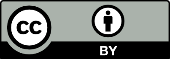 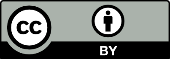 